PÆMÖvg gnvbMixi KwZcq wbZ¨ cÖ‡qvRbxq c‡Y¨i LyPiv evRvi`‡ii ZzjYvg~jK weeiYx t¯§viK bs-12.02.1500.301.02.001.18-965                                                                           ZvwiL-08/09/2020                                                                                                              (cwigvct cÖwZ‡KwR,wjUvi/UvKvZ_¨ m~Ît K…wl wecYb Awa`ßi cwi`wk©Z evRvi -  wiqvRDwÏbevRvi, PÆMÖvg| 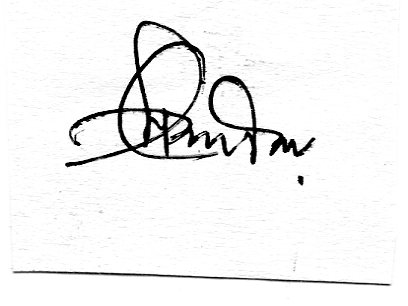                                                                                                                       (†gvt †mwjg wgqv)                                                                                                                     †Rjv evRvi Kg©KZ©v                                                                                                                            PÆMÖvg|gnvcwiPvjKK…wl wecYb Awa`ßiXvKv|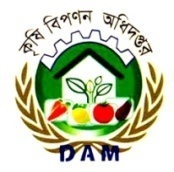 MYcÖRvZš¿x evsjv‡`k miKviK…wl wecYb Awa`ßi‡Rjv gv‡K©wUs AwdmPÆMÖvg|µt bsc‡Y¨i bvgcwigvbAvR‡Ki LyPiv evRvi `i08/09/20MZ gv‡mi LyPiv evRvi `i09/08/20gvwmK n«vm/e„w×(%)MZ eQ‡ii LyPiv evRvi `i08/09/19evrmwiK n«vm/e„w×(%)1Pvj-miæ bvwRicÖwZ †KwR60.00-64.0060.00-64.00---2Pvj-(miæ wgwb‡KU),,54.00-58.0054.00-56.001.8246.00-50.0016.673Pvj-(gvSvix),,46.00-50.0046.00-48.002.1336.00-38.0029.734Pvj-(‡gvUv) ÕÕ42.00-44.0040.00-44.002.3828.00-32.0043.335AvUv-(c¨v‡KU),,32.00.34.0032.00-34.00-32.00-34.00-6AvUv-(‡Lvjv),,26.00-28.0026.00-28.00-25.00-26.005.887Wvj-gïi,,75.00-120.0075.00-120.00-60.00-110.0014.708Wvj gyM(‡gvUv/miæ),,120.00-130.00120.00-130.00-90.00-110.0025.009‡Qvjv-KjvB,,65.00-75.0070.00-75.00-3.4570.00-75.00-3.4510‡Zj-mqvweb(†Lvjv)cÖwZ wjUvi86.00-90.0086.00-88.001.1582.00-84.006.0211†Zj cvg(‡Lvjv),,76.00-80.0074.00-78.002.6370.00-74.008.3312mqvweb ˆZj(5wjtK¨vb),,480.00-520.00480.00-520.00-460.00-500.004.1713gmjvt wcqvR(‡`kx)cÖwZ †KwR50.00-55.0040.00-50.0016.6750.00.00-55.00-14,, wcqvR-(Avg`vbx),,40.00-45.0026.00-30.0051.7845.00-48.00-8.6015imybt †`kx,,80.00-100.0080.00-100.00-120.00-130.00-28.0016imyb (Avg`vbx),,70.00-80.0065.00-75.007.14135.00-145.00-46.4317Av`v-(fviZ/Pxb),,200.00-220.00150.00-160.0035.48140.00-150.0044.8318Avjy-nj¨vÛ,,34.00-35.0028.00-32.0015.0020.00-22.0064.2819‡e¸b,,60.00-80.0040.00-60.0040.0040.00-60.0040.0020KvPv‡cu‡c,,30.00-40.0035.00-40.00-6.6720.00-30.0040.0021wgwóKzgov,,30.00-35.0025.00-30.0018.1820.00-30.0030.0022cUj,,40.00-50.0035.00-40.0013.3330.00-40.0028.5723KvPvgwiP,,140.00-160.00120.00-130.0020.0050.00-60.00172.7324iæBgvQ,,200.00-280.00200.00-280.000-220.00-260.00-25KvZjgvQ,,200.00-300.00200.00-300.00-220.00-280.00-26BwjkgvQ,,৫০0.00-800.00500.00-850.00-3.70400.00-700.0018.1827cvs&Mvm gvQ,,120.00-150.00130.00-150.00-3.57120.00-140.003.8528gvsm-Miæ,,580.00-600.00580.00-600.00-540.00-550.008.2629‡gviM/gyiMx-‡`kx,,440.00-460.00440.00-460.00-360.00-380.0021.6230‡gviM/gyiMx-KK&/‡mvbvjx,,240.00-250.00250.00-260.00-3.92220.00-230.008.8931gyiMx-eªqjvi,,110.00-120.00115.00-120.00-2.13120.00-125.00-6.1232wWg-KK&/‡mvbvjx4 wU40.00-44.0040.00-44.00-40.00-42.002.4433wWg-dvg©,,3৫.00-3৬.0035.00-36.00-32.00-33.009.2334wPwb-‡LvjvcÖwZ ‡KwR58.00-60.0060.00-62.00-3.2854.00-56.006.7835jeY-c¨v‡KURvZ,,25.00-35.0025.00-35.00-25.00-35.00-36¸ov`ya-c¨v‡KURvZ,,580.00-620.00 580.00-620.00-550.00-600.004.35